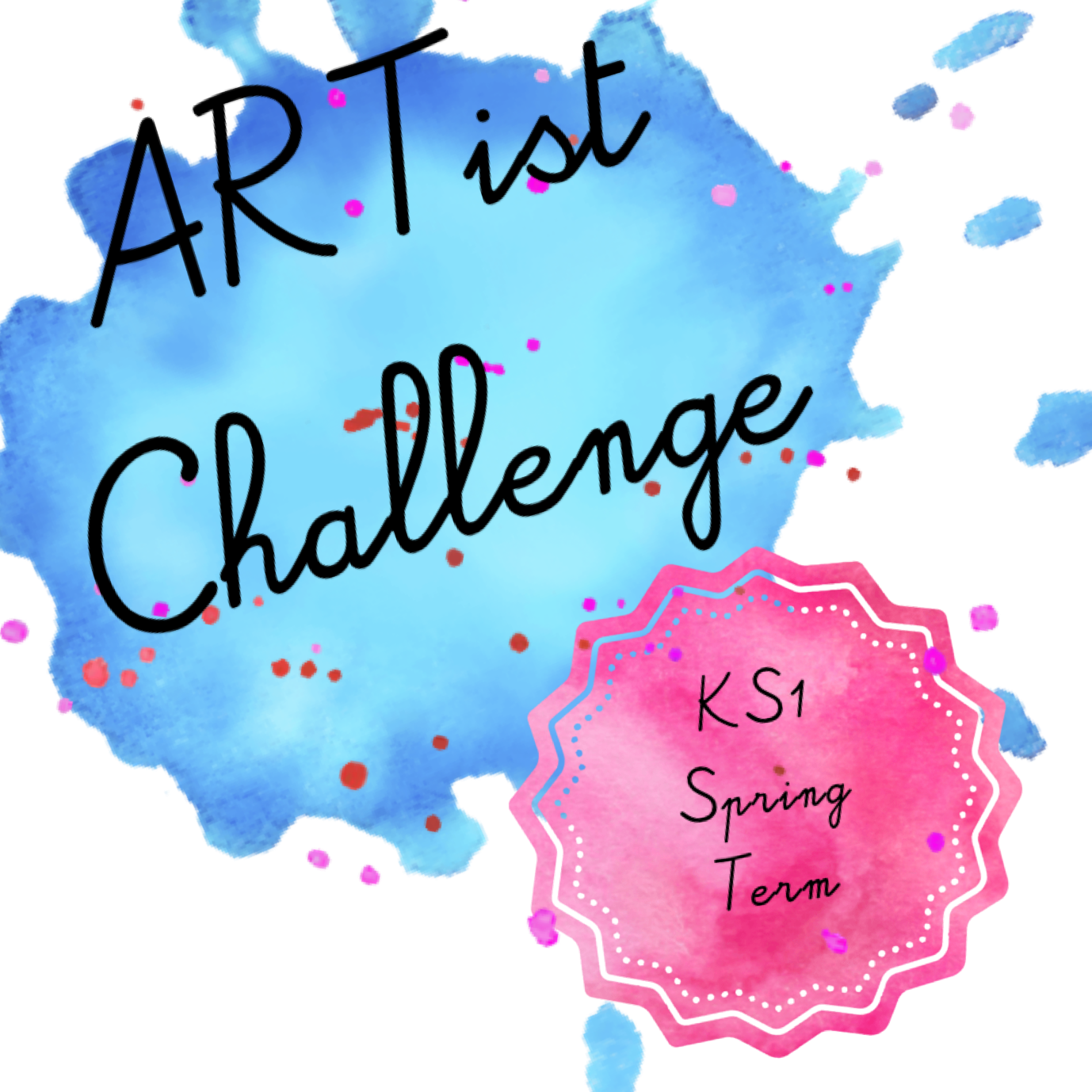 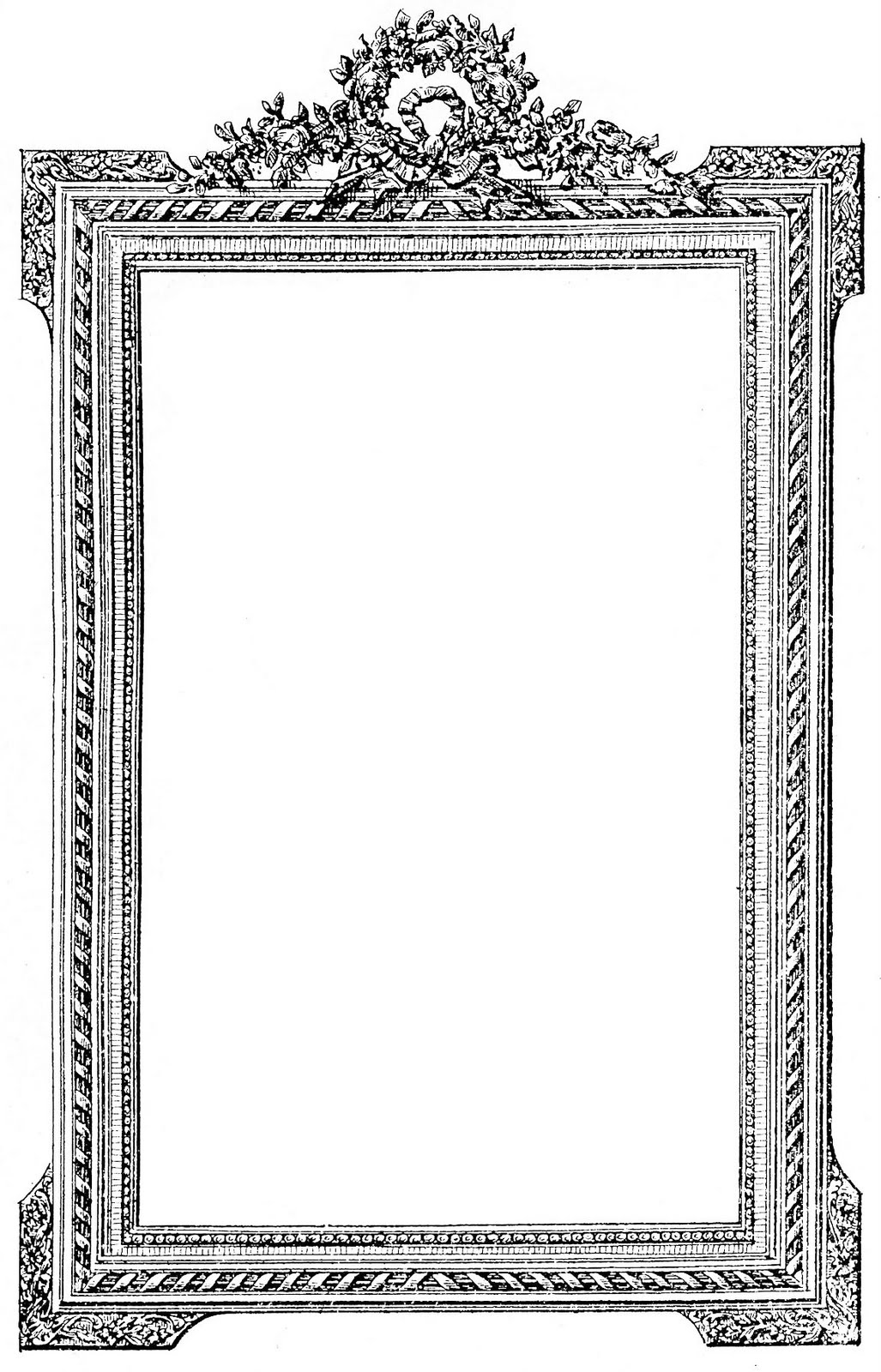 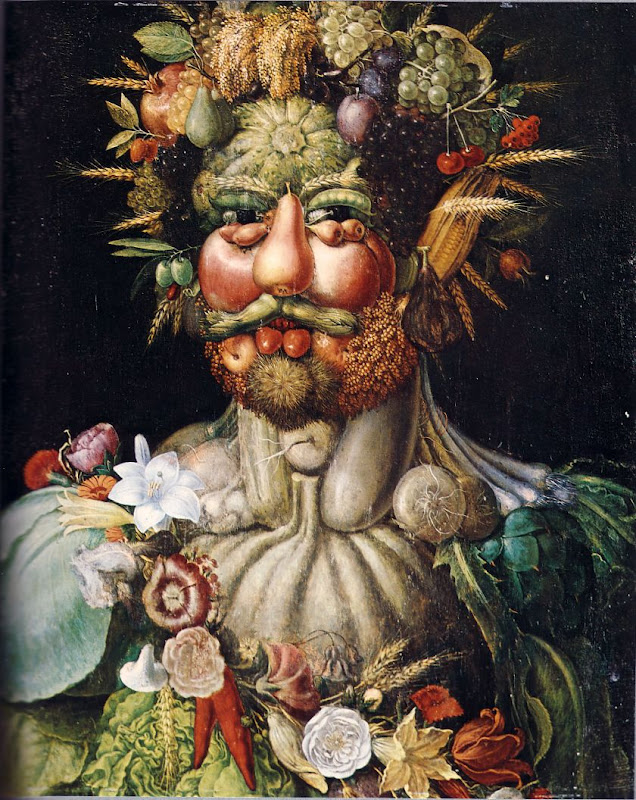 What will you use for the…?Neck_______________        Eyes________________ Hair________________       Mouth_______________ Ears________________       Body________________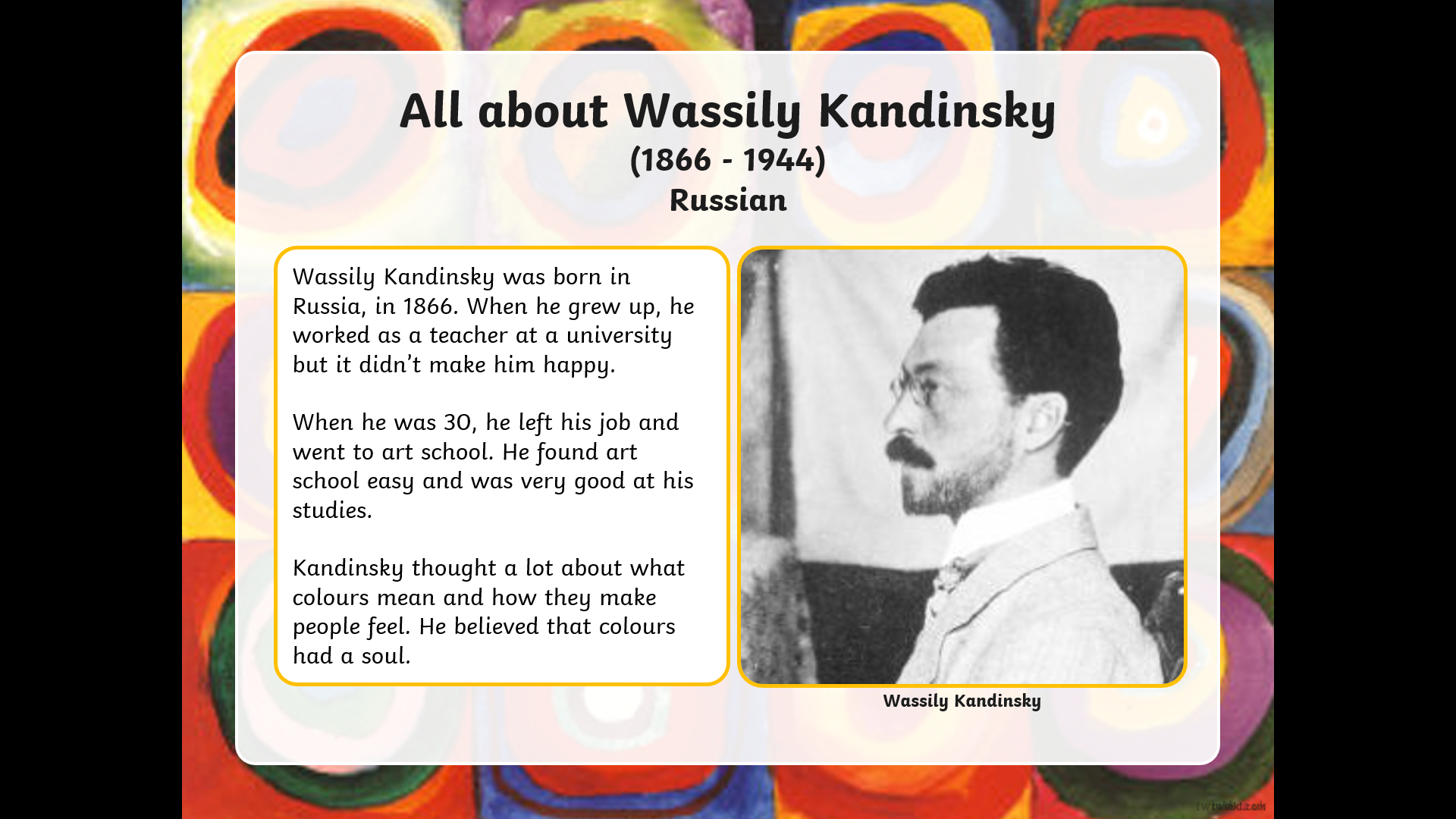 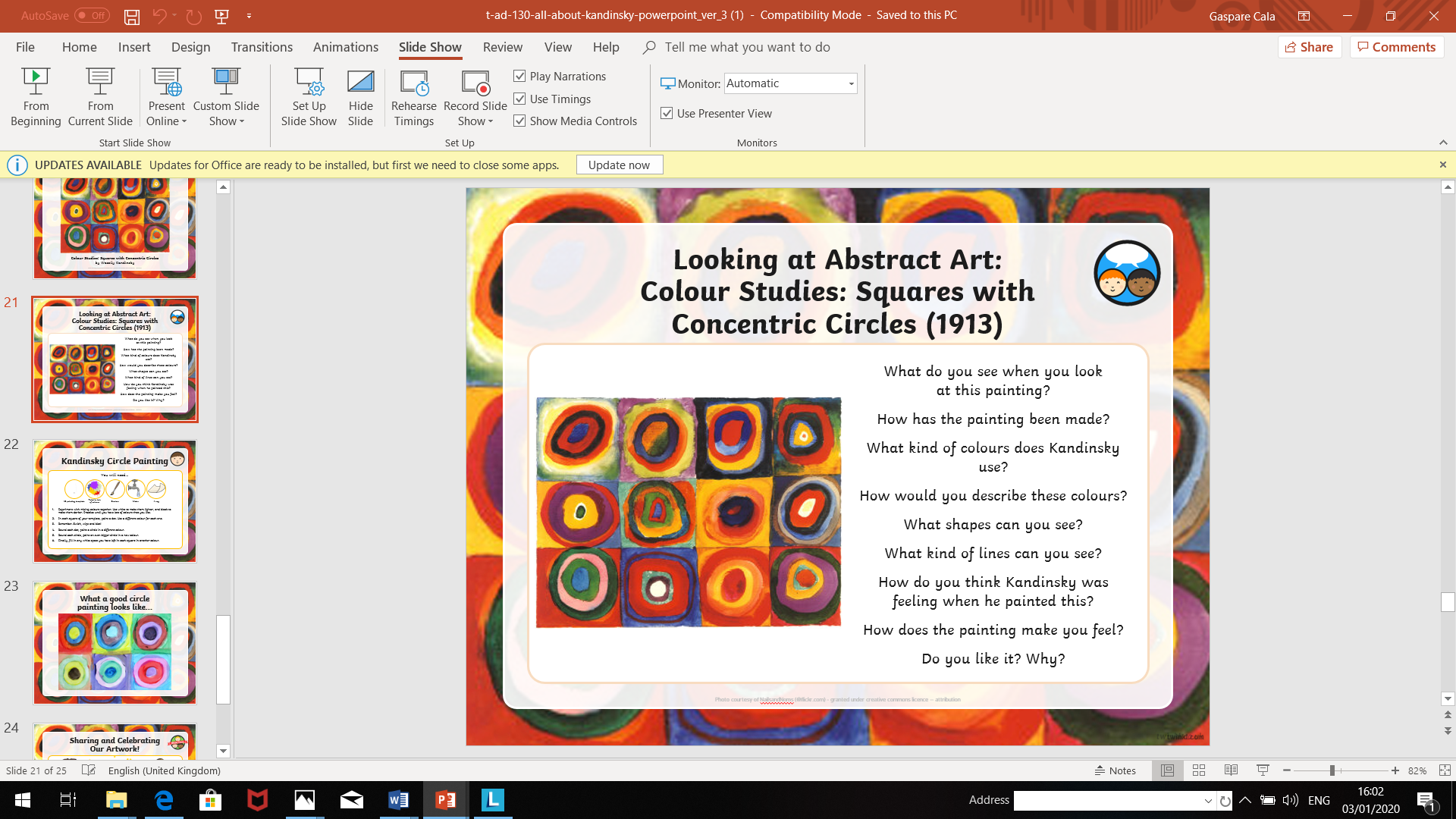 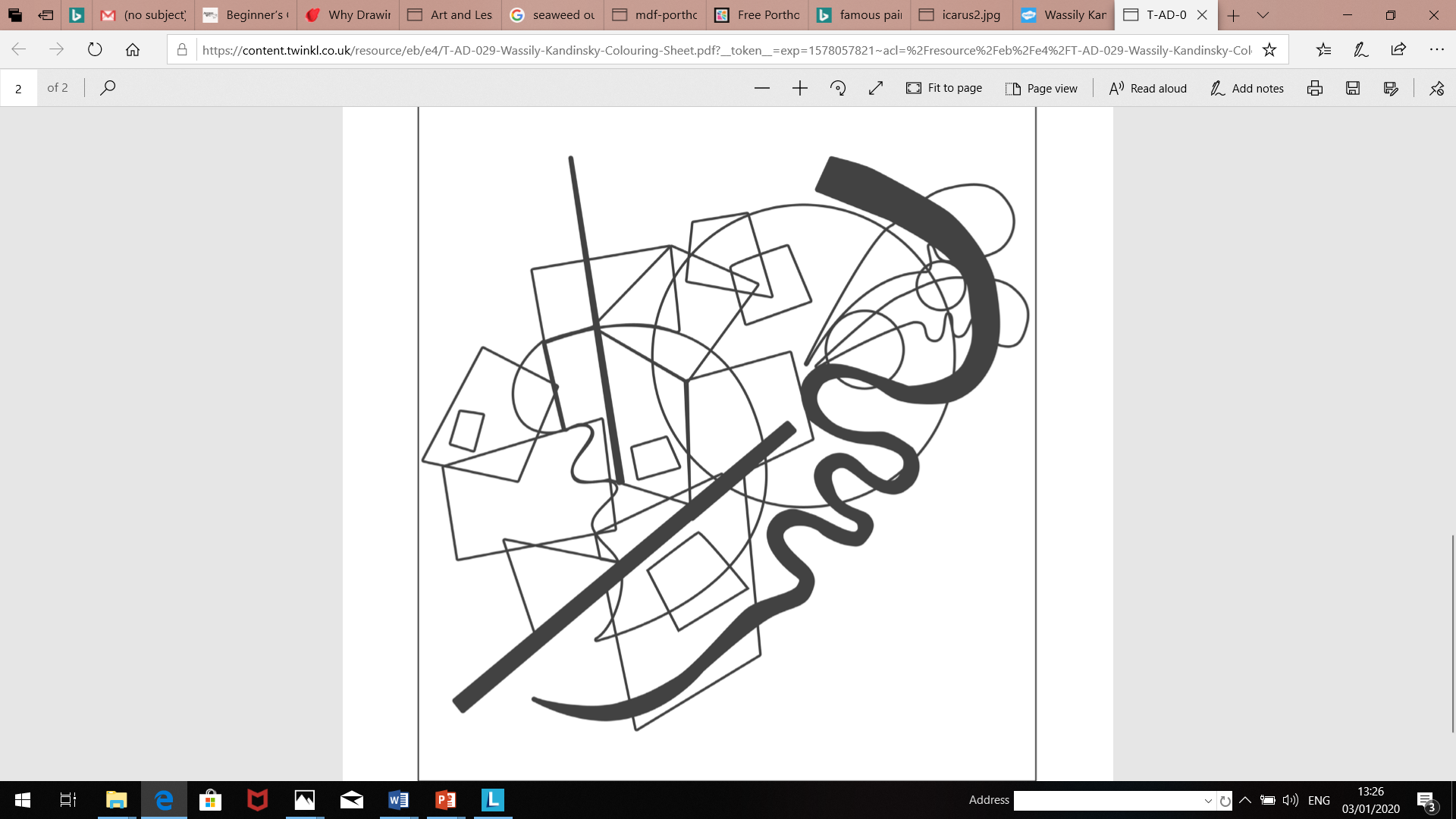 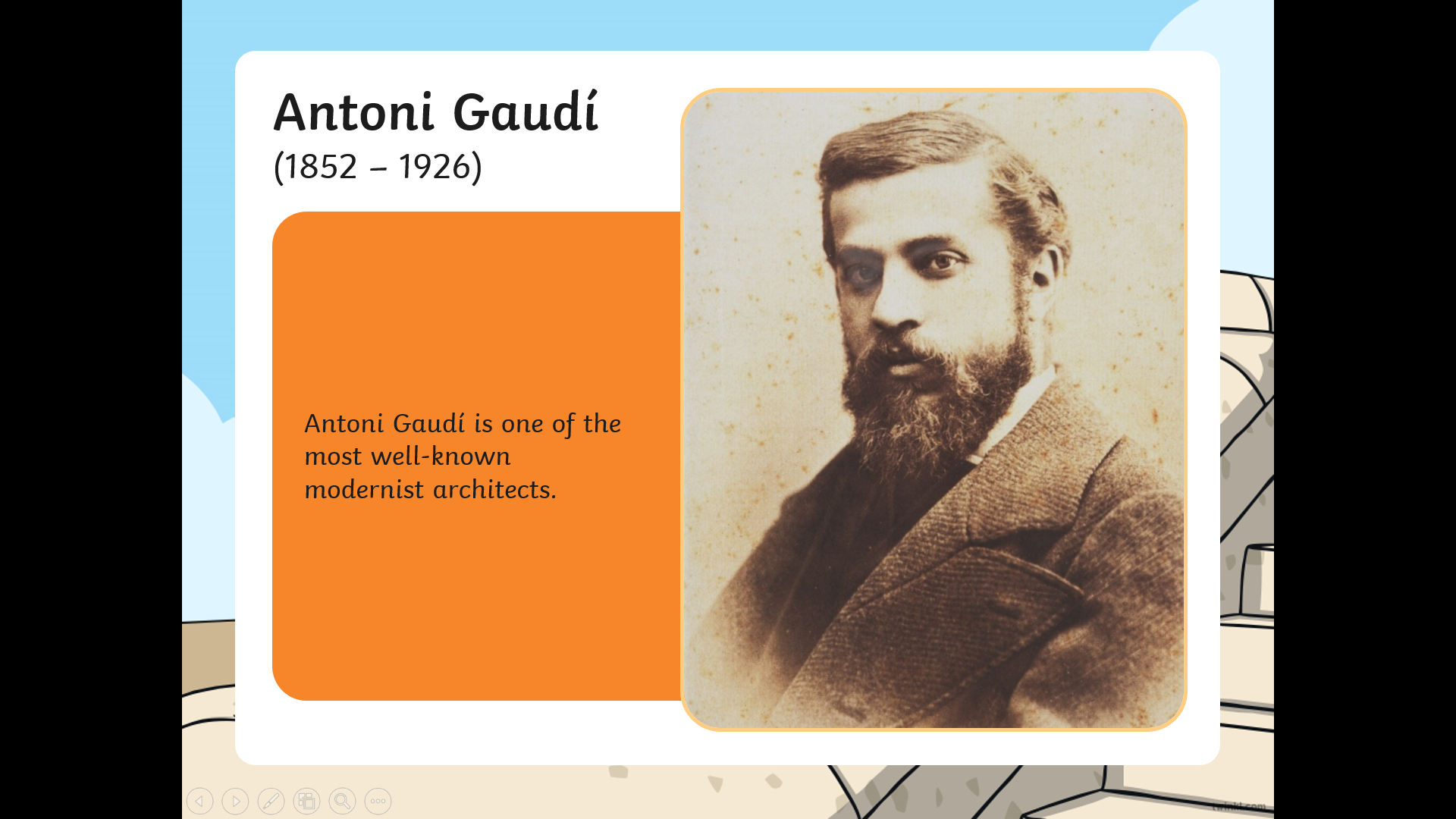 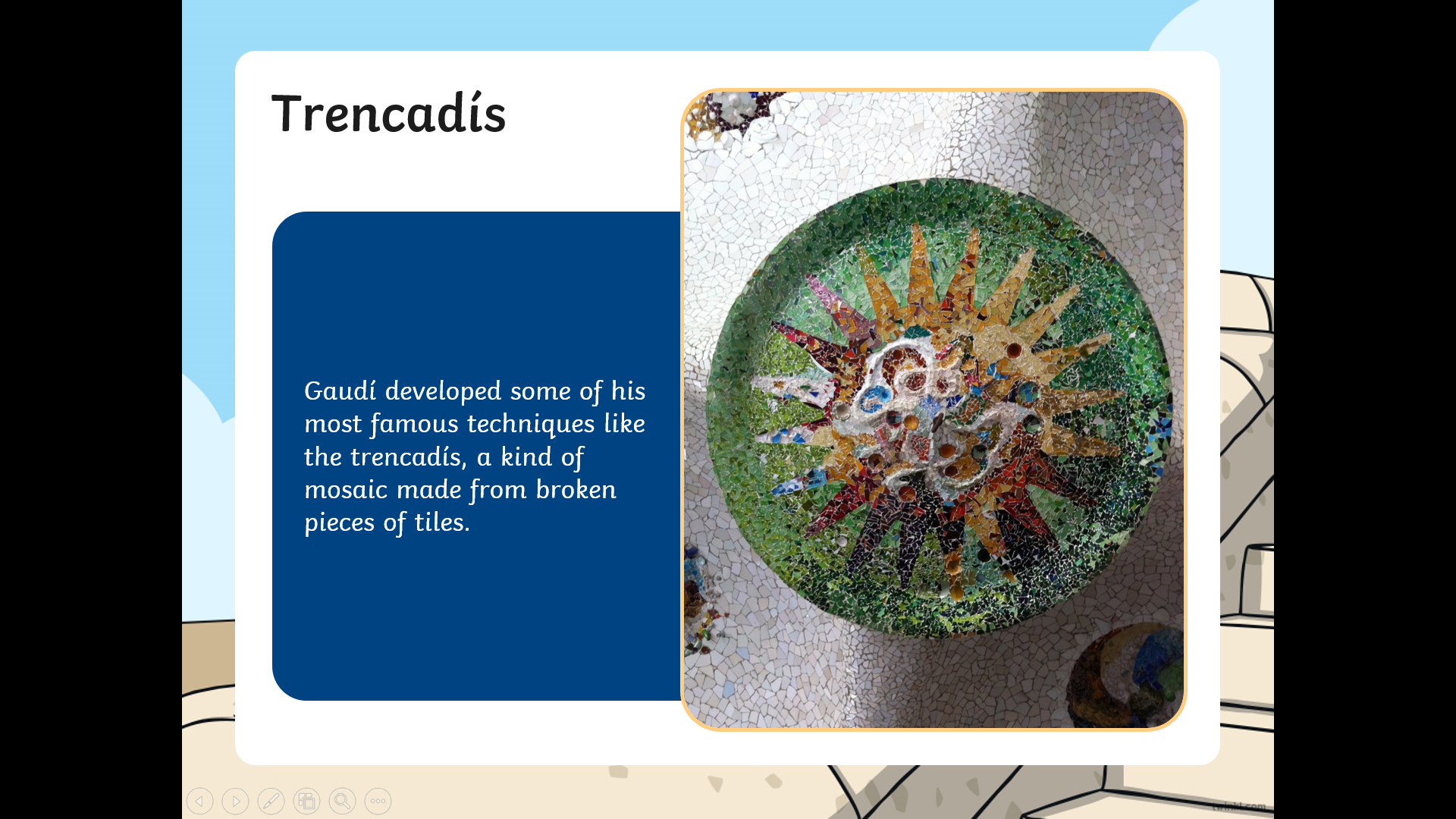 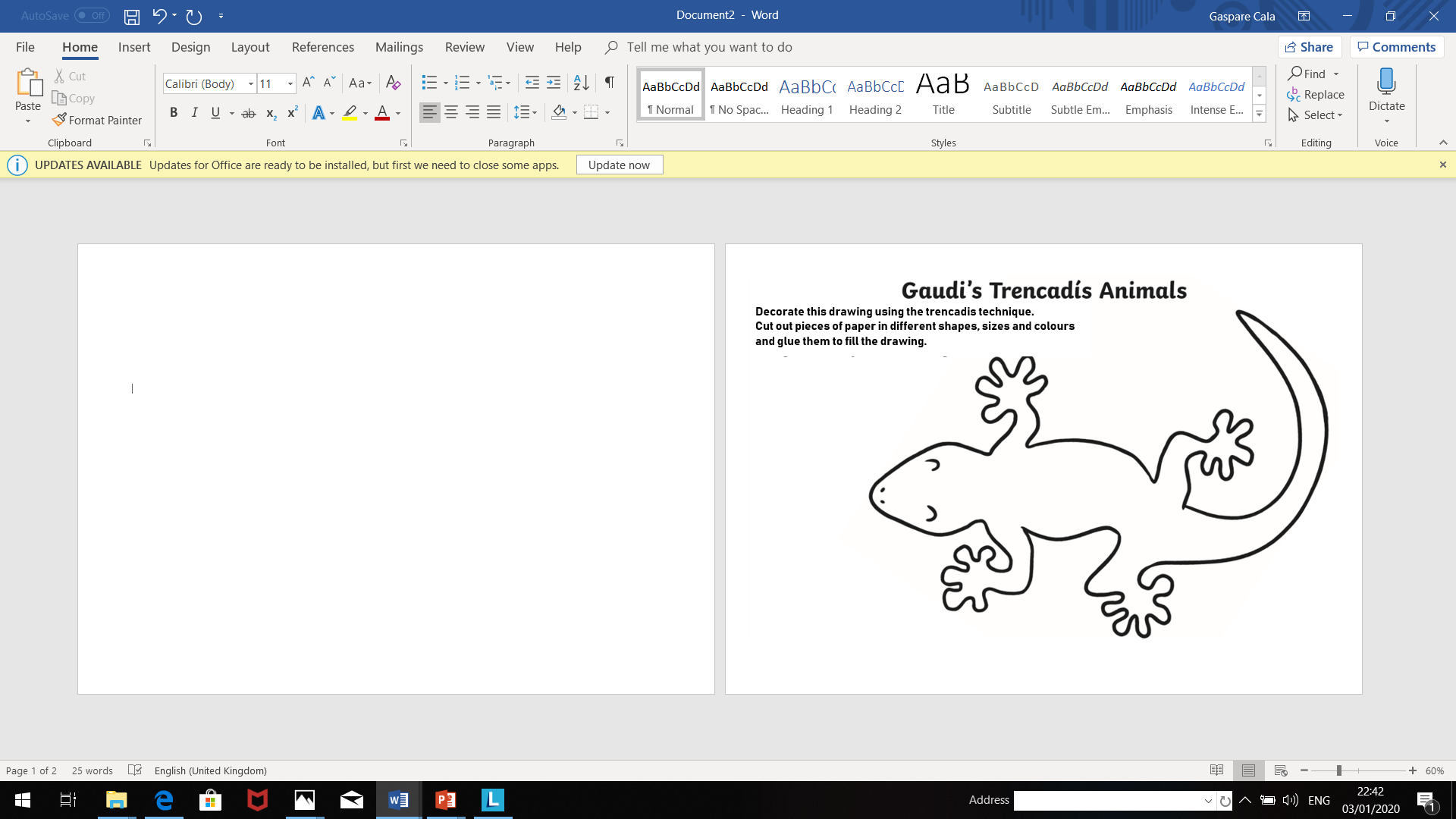 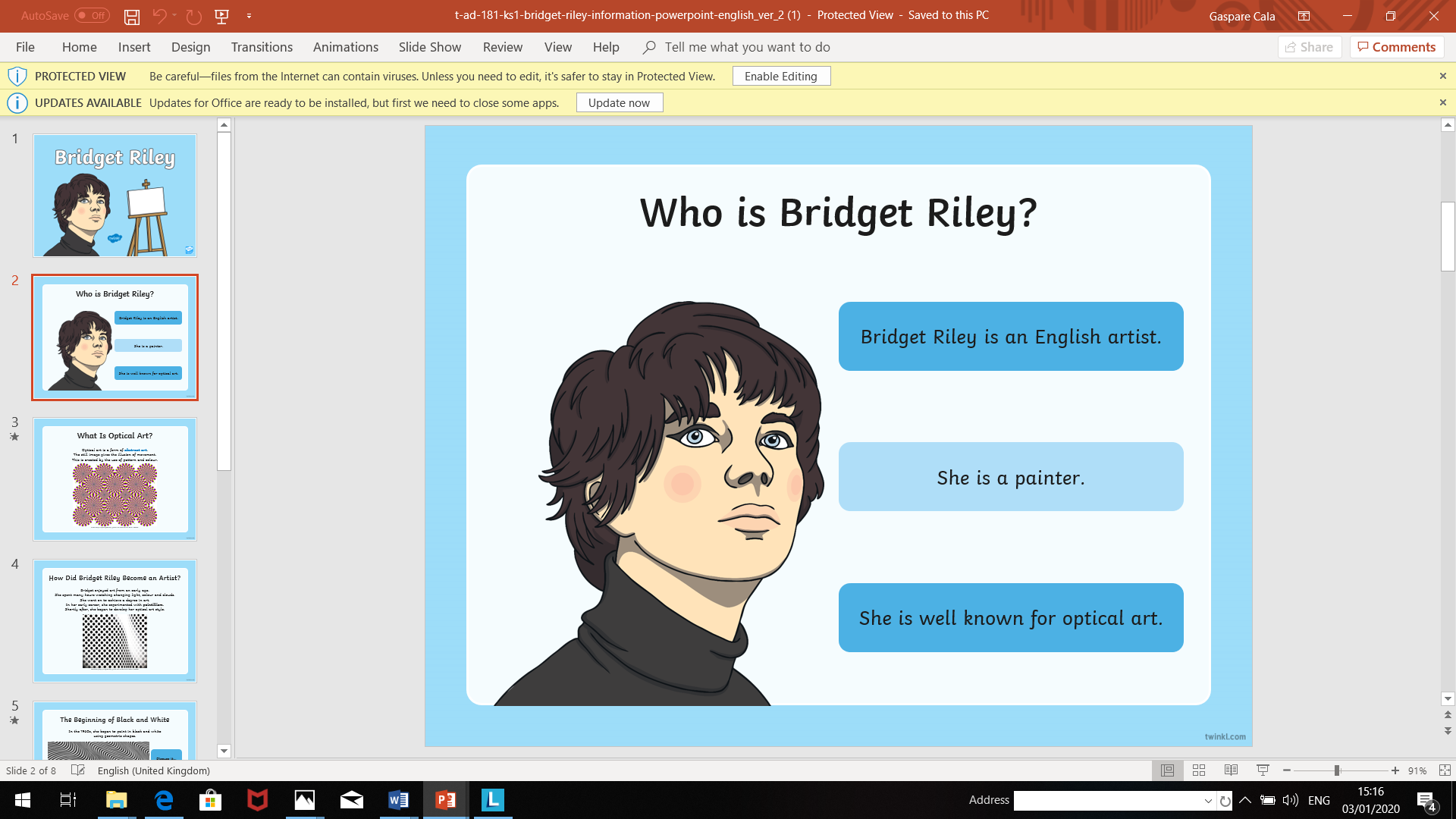 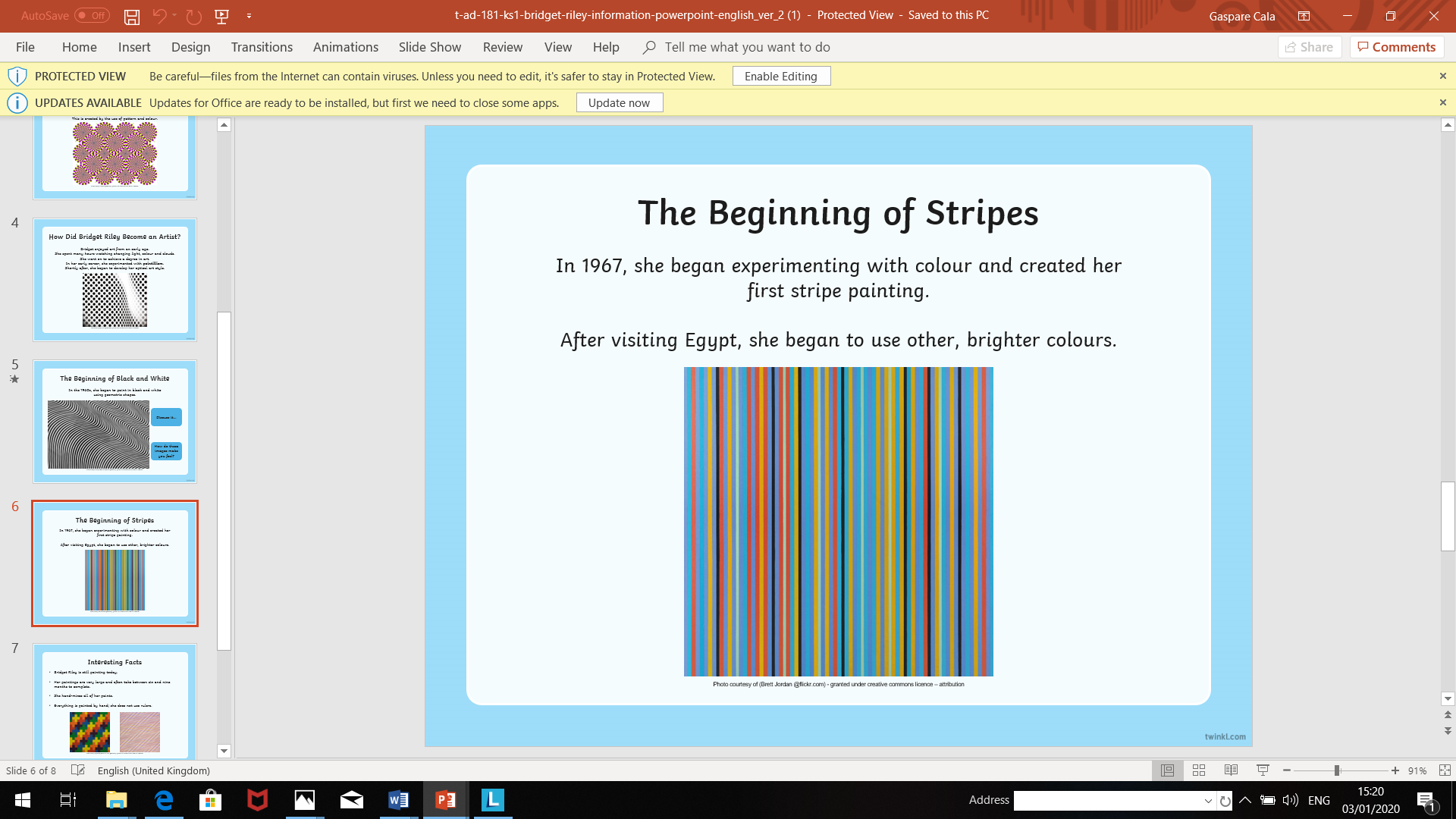 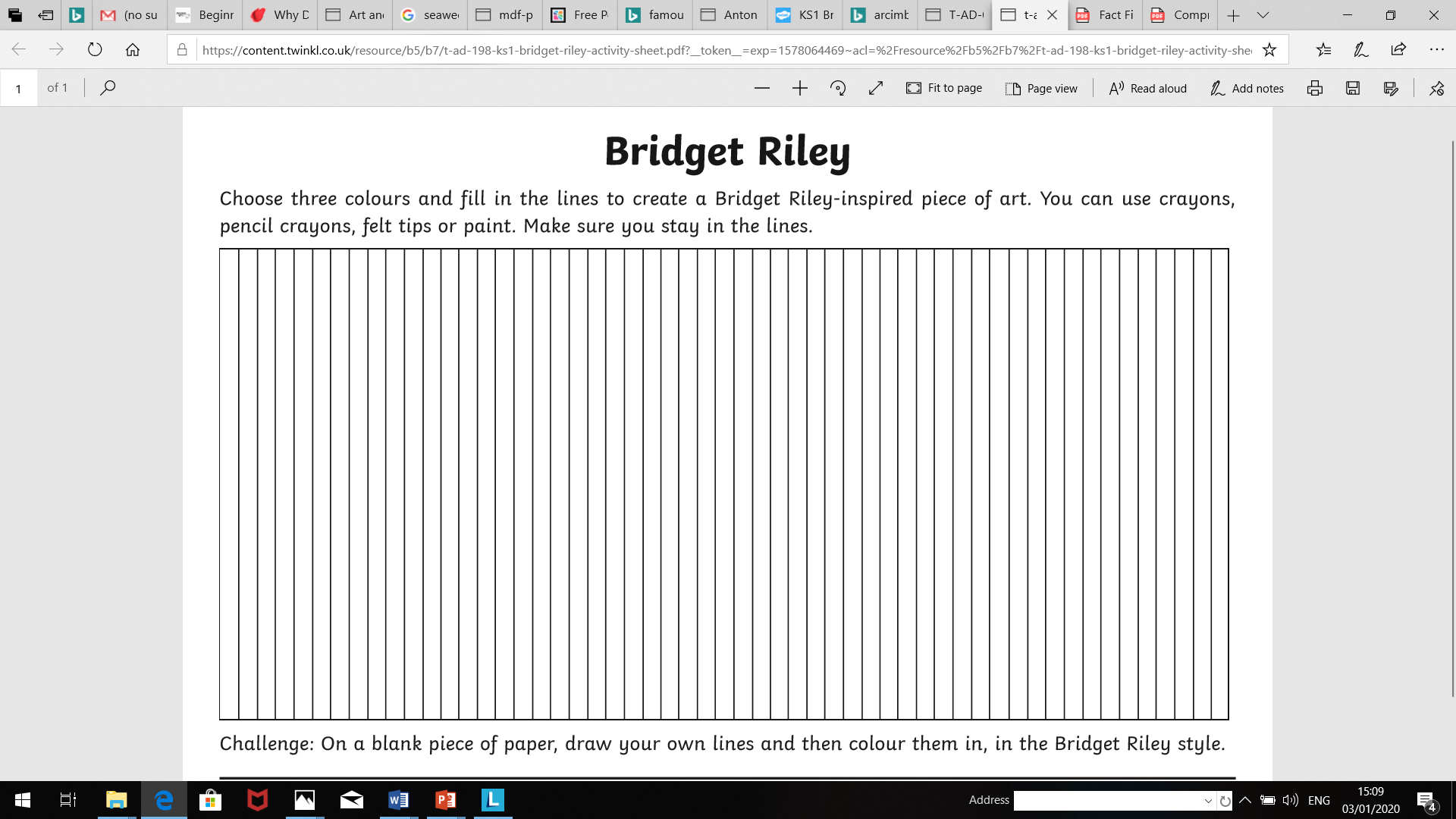 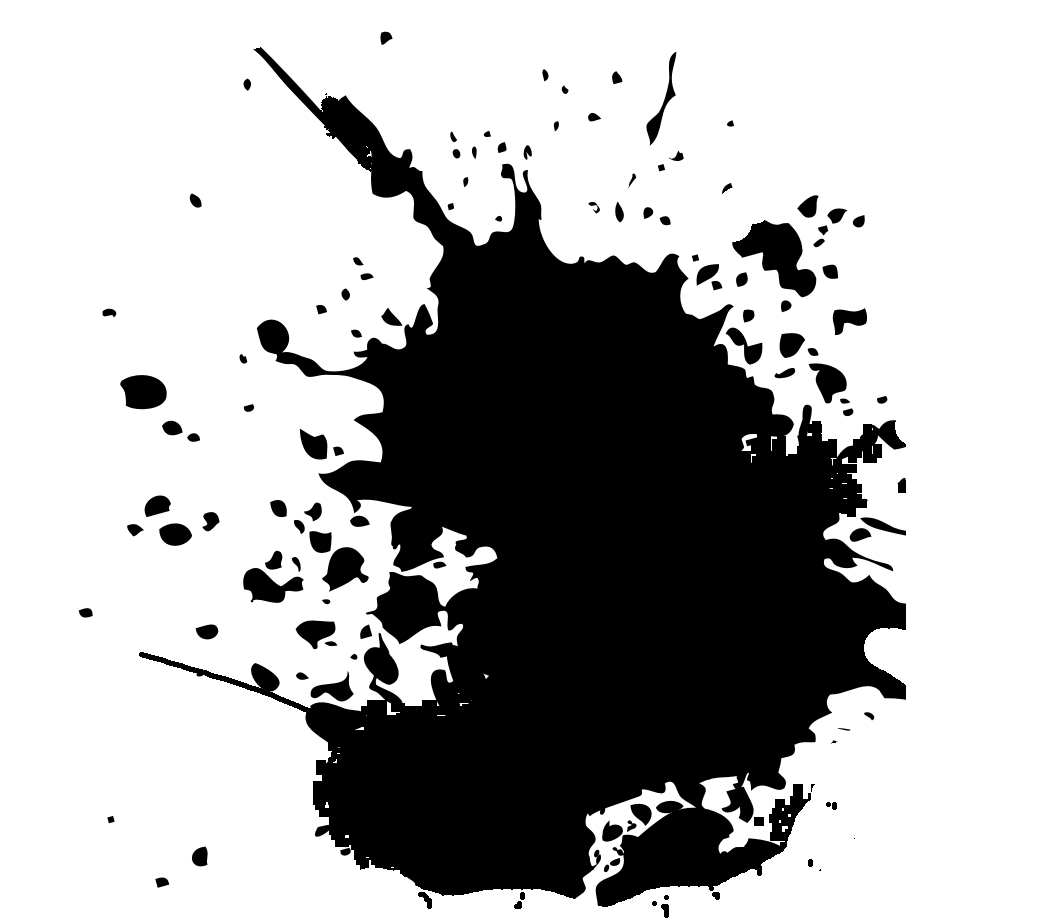 